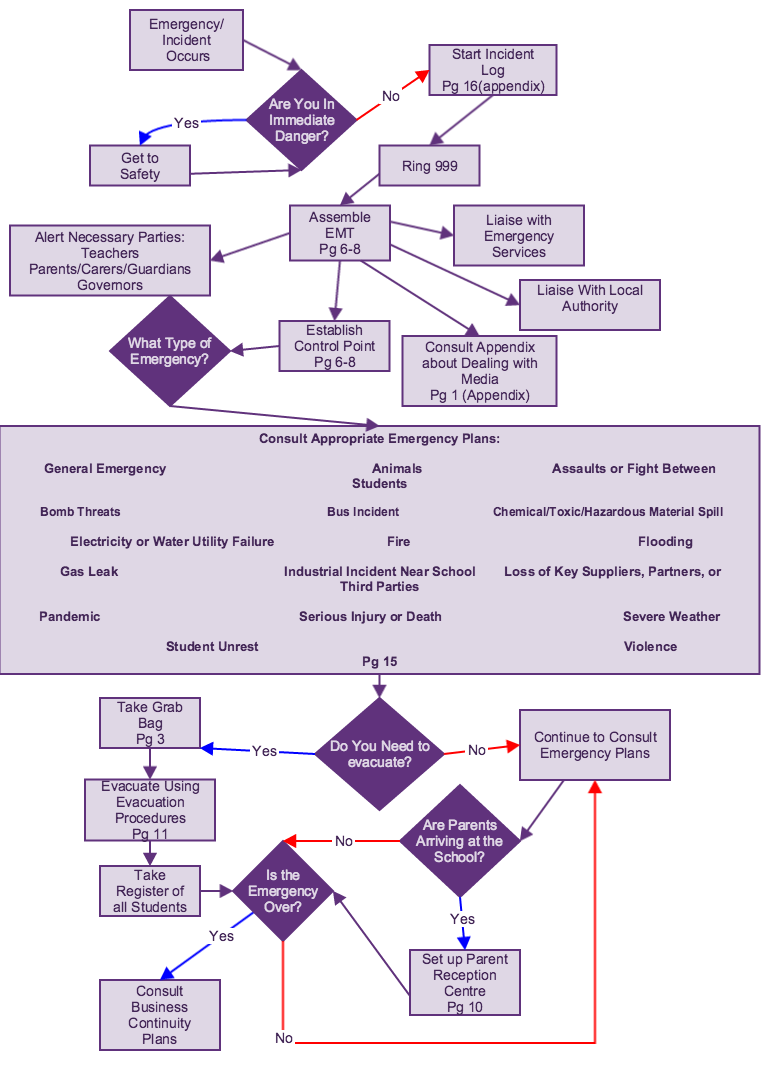 DisclaimerThis template and the accompanying guidance are meant to best help you set up your school’s emergency plans. If you have any questions about this document please do not hesitate to contact the CPU at 020 8583 85111These plans are to be filled in either on the computer or (less recommended) by hand.School Information: Page 6 in the guidanceDaily Schedule: Page 7 in the guidanceExtended School Activities: Pg. 7 in the guidanceChain of Command: Pg. 8 in the guidancePlease insert your Chain of Command Documents here:Grab Bag Checklist: Pg. 9 in the guidance	Date Grab Bag Last Checked: ___/___/____	Locations of Grab Bags:This list is a suggestion of items that could be essential in the occurrence of an emergency. If there are any other items that you think should be included here, please add them to the list and make sure they have their own checking box.Students and Staff with Special-Needs: Pg. 9 in the guidancePlease input any information on any student or staffs with special needs into this section. Please also add who, if anyone, will help these students or staff members through the emergencyBuddy School (REFERENCE) Pg. 9 in the guidanceRisk Assessment: Pg. 10 in the guidanceTraining & Evacuation Drills: Pg. 10 in the guidanceEmergency Management Team & Control Point Pg. 11 in the guidanceEmergency Management Team Pg. 11 in the guidanceActivation of EMT Pg. 12 in the guidanceTo activate the school’s EMT use the call out list below starting from the top downTHIS SHOULD BE UPDATED IN RESPONSE TO CHANGES AND REVIEWE AT LEAST ANNUALYOther School Contacts (including representatives from the Governing Body) Pg. 13 in the guidanceControl Point Pg. 13 in the guidanceUseful Contact Information Pg. 15 in the guidanceFacilities Fact Sheet Pg. 16 in the guidanceParent Reception Centre Pg. 17 in the guidanceIn an emergency that lasts several hours, parents will inevitably want to go to the school building, even if they have been advised not to do so. A Parent Reception Centre (PRC) should be set up in the _________________ (building or area). Police and staff should direct all parents to the PRC in the event that they come to the school. At no point should family members enter the affected area.The main purpose of the PRC is to pass along factual information to the families of the affected about the status of the students and staff. The Welfare section of the EMT will be in charge of this site. It should also be noted that the PRC can also be a place for the families to be reunited with their children. It can also be used to inform the families if they need to pick up their relatives from the school.School Closure Pg. 18 in the guidancePlease input your school’s plans for closure here (See the Guidance for best practices and examples, REFERENCE)Evacuation plans Pg. 19 in the guidancePlease input your Evacuation plans below In addition to the Table.Information Maps Pg. 21 in the guidancePLEASE INSERT COPIES OF SCHOOL MAPS HERE:Off-Site School Emergency Pg. 21 in the guidanceIf an emergency call is received from a group on an activity outside of the school:Acquire as much information as possible from the table below:Contact Emergency Services (ring 999)Decide level of response. Activate Emergency Management Team if necessary.Start Incident LogSet up an Incident Control Room as a focal point for all information and decisionsContact Local Authority see section 10Information Management:Contact:Please Contact each group when you deem necessary Chair of GovernorsParentsHome contacts for staff/volunteers on the trip Transport and Insurance ProviderForeign and Commonwealth Office (If abroad)Based on the severity of the incident, establish a helpline for:GovernorsStaffPupilsParentsPublicCreate a Parent Reception Centre see section 12For addressing media, refer to Handling Media see section 21.1Shelter in Place Pg. 23 in the guidanceActivationEach school should have their own methods of activating shelter in place procedures.Please input your procedures below:ActionsPlease input your own actions in a Shelter in place situation. Please see the guidance for best practices and useful ideas.Business Continuity Pg. 25 in the guidanceREFERENCE. MTPD = Maximum Tolerable Period of DisruptionSelf-Auditing your PlansWhen to review/update the plans:When there are changes in the facilitiesWhen there are important changes in the staff (e.g. head teacher, executive board members, key facilities team member, etc.) After a drill or an emergencyWhenever there is a change in the Local Government structure or policy  Specific Emergencies Pg. 26 in the guidancePlease insert your specific emergency plans here (Refer to the Guidance for good practices when writing your plans)General EmergencyAnimalsAssaults or Fights Between StudentsBombSee the Checklist in the appendixBus IncidentChemical/Toxic/Hazardous Material SpillElectricity or Water Utility FailureFireFlooding in BuildingGas LeakIndustrial Incident Near SchoolLoss of Key Suppliers, Partners, or Third PartiesPandemicSerious Injury or DeathSevere WeatherStudent UnrestViolenceAppendixDealing with the Media Pg. 40 in the guidanceMedia Checklist Pg. 40 in the guidanceCheck (_) as appropriate: District/District-wide	School	Date:	 Time:	NOTE:  If this is used as a script, read only those items checked. Make no other comments.(Check off, fill in, and cross off as appropriate.)	Has just experienced a(n)		The (students/employees) [(are being) or (have been)] accounted for.	No further information is available at this time.	Emergency medical services [(are here) or (are on the way) or (are not available to us)].	Police [(are here) or (are on the way) or (are not available to us)].	Fire Dept./paramedics [(are here) or (are on the way) or (are not available to us)]. _  ____________________________ [(Are here) or (are on the way) or (are not available to us)].	Communication center(s) for parents (is/are) being set up at	to answer questions about individual students.                                       	Communication center(s) for families (is/are) being set up at	to answer questions about individual employees.                            	Injuries have been reported at 	and are being treated at the site by(staff/professional medical responders).                         (#)	reported injured.	Students have been taken to a safe area,	 , and are with [(classroomteachers/staff) or (	)].               	(#) Students have been taken to the local emergency room for treatment of serious injury.Parents of injured students should go to the emergency room at		(#) Confirmed deaths have been reported at 	Names cannot be released until families have been notified.      	Structural damage has been reported at the following sites: 	.Release restrictions    	No           	YesIf yes, what?Released to the public as Public Information Release #	Date/Time:	Bomb Threat Checklist Pg. 41 in the guidanceINSTRUCTIONS: (To be filled out electronically)Record the call if possibleIf not copy down the exact wording of the call, both yours and the callers (If handwriting, use the back of page, if need be)Tell the caller which town/ district you are answering fromBe calm, be respectfulListenDo not interrupt Keep caller talking Pretend you cannot hear, within reason Notify superiors discretely, whilst still on callMake sure that Head Teacher is notifiedThey will call the Police and other Category one respondersDO NOT PULL FIRE ALARMDO NOT USE THE PA SYSTEMINSTRUCTIONS: (to be printed out)Record the call if possibleIf not copy down the exact wording of the call, both yours and the callers (If handwriting, use the back of page, if need be)Tell the caller which town/ district you are answering fromBe calm, be respectfulListenDo not interrupt Keep caller talking Pretend you cannot hear, within reason Notify superiors discretely, whilst still on callMake sure that Head Teacher is notifiedThey will call the Police and other Category one respondersDO NOT PULL FIRE ALARMDO NOT USE THE PA SYSTEMDate___________ Time __: ___ Length of call _____________ Number they called (& ext.)___________________ Sex of caller: M / F / Unknown      Approx. Age: _____________ Nationality ____________(For each of the below, if there is an “Other” write it down somewhere on the page)Language 		Voice Characteristics			Speech__Excellent		__ Loud 	__ Soft		__Fast 	__Slow__ Good		__High Pitch    __Deep	__Distinct 	__Distorted__Fair			__Raspy        __Pleasant	__Stutter  	 __Nasal	__ Poor 		__Intoxicated  __Other	__Slurred 	__Lisp
__ Foul 						__Clearing Throat   __Other__ Other	Accent				Manner			Background Noises__Local		__Calm	__Angry		__Factory Machines __Foreign		__Rational	__Irrational		__Bedlam	__Trains__Not Local		__Coherent	__Incoherent		__Music	__Animals			__Deliberate	__Emotional		__Office Machines			__Righteous	__Laughing		__Mixed	__Quiet			__Crying	__Other		__Street Traffic								__Voices	__Party								__Airplanes 	__PA system								__House Noises								__Booth	__Voice								__Static	__Crockery								__OtherAccent:Familiar? If so who does it sound like? _____________________________________________Race__________________	Region___________________ Nationality___________________ASK THE FOLLOWING QUESTIONS (space for quick reference to the answers, Can be filled in using transcript of call, afterwards):Is there any code-word? ________________________________________________________Where is the bomb right now? ____________________________________________________When is it going to go off? _______________________________________________________What does it look like? __________________________________________________________What will cause it to explode? (mobile phones, radios, motion, etc.)_______________________Did you place the bomb? Y/N If no, how did you find out about the bomb? _________________________________________If yes, why? ________________________________________________________________________________________________________________________________________________________What is your name? ____________________________________________________________What is your address? __________________________________________________________What is your telephone number? __________________________________________________Where are you right now? _______________________________________________________What kind of bomb? ____________________________________________________________ACTION CARDS EMERGENCIES IN SCHOOLS – IMPLEMENTATION STAGE 1 – ESTABLISHING THE RESPONSE Pg. 43 in the guidanceACTION CARDS EMERGENCIES IN SCHOOLS – IMPLEMENTATION STAGE 2 – ONGOING RESPONSENotes:Tasks to Allocate – EMT Member Allocated to:Incident Response Log Sheet Pg. 45 in the guidanceNameAddressTelephone Number (in hours)Telephone Number (out of hours)Head TeacherChair of GovernorsType of School (i.e.: Community/Foundation/Voluntary/Special etc.; Nursery/Primary/Secondary/ with/without Sixth Form)Pupils (male/female/mixed)Number of PupilsNumber of StaffAge Range of Pupils (e.g.:4+ to 11/11+ to 16/18)Emergency Services Access(Which entrances can accommodate emergency vehicles (e.g. large fire engines, ambulances)? Include street names for access.)School Operating HoursFrom:To:Core School HoursFrom:To:Start of Morning SessionMorning BreakLunch TimeStart of Afternoon SessionEnd of SchoolActivityLocationDays and TimesContact NameContact InformationGrab Bag Contents ✓A BagHi-Visibility Vests for School Emergency Management TeamEmergency Plan (including school floor plans)Blank Event LogsBlank RegistersFull Contact Details for All Staff (paper copies or on a USB or CD)Full Contact Details for All Pupils (paper copies or on a USB or CD)Useful Local Authority or Other Agency/Organizational Contact Numbers/NamesCopies of any Key Information (i.e. details of insurance policy)First Aid Kit (stored near to or in bag to be evacuated with grab bag)Sugary Foods for Children With DiabetesEmergency Contacts and Medical Details for all Student and Staff (updated regularly)Individual Care Plans for Children with Medication, Specialist MedicinesE.g. asthma inhaler, ADT meds, etc. (check with school nurse and ensure each medicine container is clearly marked with child’s name)Two-Way Radios (with chargers)Torch and Spare BatteriesWind-Up Radio or Radio with Spare Batteries (and mains power cable)Personal Attack AlarmFoil BlanketsSun CreamPaper Copy of School Restoration and Recovery PlanPens, PencilNote PadsBin BagsLoud Hailer (and spare batteries)Laptop Computer, Charger, and Power Lead/sName and Address of Buddy SchoolTelephone NumberHow Will Pupils Get There?Hazard or Potential ThreatDescription of RiskCurrent Risk Control Measures Implemented at SchoolRisk Rating(Refer to Hounslow Risk Register)DrillPerson ResponsibleDate Drill was PerformedDrill was Completed     ✓Term 1Term 2Term 3Term 4RoleWho Carries This Out?ResponsibilitiesHead of EMT·        Ensures school-side continuity.·        Receives information and makes decisions and delegations.·        Leads or delegates EMT members for media interviewsWelfare·         Follows and distributes health and safety procedures or advice.·         Assesses risk to human life.·         Considers infection control.·         Manages first aid considerations.Logistics·         Keeps track of human resources.·         Coordinates transportation options.·         Gives support for ICT.·         Supplies information from the maps and GIS.·         Uses the printer.·         Uses emergency signage.·         Directs access to premises.·         Negotiates mutual aid.·         Keeps in mind forward planning.Communications·         Maintains a communications and media log.·         Establishes and maintains lines of communication with all stakeholders.·         Uses social media to keep the public informed.·         Liaises with Council PR and media.·         Collates information about the incident for press statements.Facilities·         Maintains a log of actions.·         Ensures site security and safety during and following an incident.·         Advises Head of EMT on infrastructure-related issues.·         Acts as a point of contact for contractors.Loggist·         Maintains incident log.·         Ensures that all key decisions and actions related to the incident are recorded accurately.·         Ensures that all other logs (e.g. communications or recovery logs) are also being maintained.Key Holder✓NameStatusSchool Extension Number(if appropriate)Home Telephone and Mobile Phone Key Holder✓NameStatusSchool Extension Number(if appropriate)Home Telephone and Mobile Phone First Location:Second Location:Offsite:Required Equipment and Resources:Required Equipment and Resources:Where they are Normally Stored:TV and VideoTV and VideoLaptop(s)Laptop(s)White BoardWhite BoardFlip ChartFlip Chart2-Way Radios (if you have them already)2-Way Radios (if you have them already)Pens and PaperPens and PaperPhonesPhonesFax MachineFax MachineIncident LogsIncident LogsCopy(ies) of School Emergency Plan and MapsCopy(ies) of School Emergency Plan and MapsOtherOtherUtilitiesUtilitiesUtilitiesUtilitiesUtilitiesUtilitiesServiceProviderProviderWorking HoursWorking HoursPhone NumberGasWaterElectricityData/TelecomsKey SuppliersKey SuppliersKey SuppliersKey SuppliersKey SuppliersKey SuppliersInstitutionInstitutionWorking HoursWorking HoursPhone Number(s)Phone Number(s)Cleaning CompanyCleaning CompanyCatering CompanyCatering CompanyContractorContractorOthersOthersOthersOthersOthersOthersInstitutionInstitutionWorking HoursWorking HoursPhone Number(s)Phone Number(s)Planning TeamPlanning Team24 HoursEmergency OnlyRegular Hours Non-Emergency24 HoursEmergency OnlyRegular Hours Non-Emergency0208 583 2222(Please ask for the ‘on-call emergency duty officer’)020858351110208 583 2222(Please ask for the ‘on-call emergency duty officer’)02085835111Local Authority Education Emergency HelplineLocal Authority Education Emergency HelplineRegular Hours24 HoursRegular Hours24 HoursEducation Welfare serviceEducation Welfare serviceHounslow Corporate Communications TeamHounslow Corporate Communications TeamRegular Hours24 hourRegular Hours24 hour0208 583 2180 0208 583 22220208 583 2180 0208 583 2222Educational Psychology ServiceEducational Psychology Service0208 583 28000208 583 2800Children’s Services and Lifelong Learning (Reception)Children’s Services and Lifelong Learning (Reception)0208 583 26000208 583 2600Counseling ServiceCounseling ServiceSchool’s Usual Bus CompanySchool’s Usual Bus CompanySocial Services TransportSocial Services TransportPublic TransportPublic TransportBuilding DirectBuilding DirectRisk and Insurance SectionRisk and Insurance SectionEducation Safety OfficerEducation Safety Officer0208 583 26100208 583 2610Health and Safety ExecutiveHealth and Safety Executive0845 30099230845 3009923(Offsite Insurance) Emergency number(Offsite Insurance) Emergency numberThe Foreign Office (links with British Consulates)The Foreign Office (links with British Consulates)020 7270 1500020 7270 1500Local RadioLocal RadioMet Office (60p/min local forecast)Met Office (60p/min local forecast)09014 72206209014 722062The SamaritansThe Samaritans08457 90909008457 909090Teacher Support Network Teacher Support Network 08000 562 56108000 562 561AlarmsAlarmsAlarmsAlarmsAlarmsAlarmsTypeTypeLocation Location Location CompanyFireFireSecuritySecurityOtherOtherUtilitiesUtilitiesUtilitiesUtilitiesUtilitiesUtilitiesTypeTypeShut off Points/LocationShut off Points/LocationShut off Points/LocationService ProviderGasGasWater/Sprinkler SystemWater/Sprinkler SystemElectricityElectricityData/TelecomsData/TelecomsFire HydrantFire HydrantKey ElementsKey ElementsKey ElementsKey ElementsKey ElementsKey ElementsType CountCountLocationLocationLocationKeys (to Buildings)ExtinguishersDate Last Checked:StretchersFirst Aid KitsProtective ClothingSpillage Clean Up EquipmentHazardous ItemsHazardous ItemsHazardous ItemsHazardous ItemsHazardous ItemsHazardous ItemsItemsItemsDescriptionDescriptionDescriptionLocationFlammable MaterialsFlammable MaterialsToxic MaterialsToxic MaterialsChemicalsChemicalsOtherOtherMethod of Activating Evacuation ProceduresDetails of evacuation routes and locations need to be on school map or as a separate map. Theses must be familiar to all staff.Details of evacuation routes and locations need to be on school map or as a separate map. Theses must be familiar to all staff.Evacuation SiteSites to Evacuate toSite 1 (Can be on School Grounds)Site 2 (200m From the School)Site 3 (400m From the School)Time:Date:Caller ID:Number to Contact: Trip: Trip: What happened? What happened? When did it happen?When did it happen?Where did it occur?Where did it occur?Who is involved?Who is involved?Number of injured/casualties?Number of injured/casualties?Are emergencies services on the scene? (Identify who, e.g. Police, Fire Department, etc.)Are emergencies services on the scene? (Identify who, e.g. Police, Fire Department, etc.)What support do they need?What support do they need?Intended actions of person in chargeIntended actions of person in chargeCritical FunctionDescriptionMTPDDate of last Audit:TimelineDate AccomplishedWeeklyWeeklyFire Alarm FunctionalitySafety Items (grab bag, fire extinguishers, stretchers) are in placeMonthlyMonthlyTest lanterns and emergency lightsFirst Aid kits are complete and no items expiredInternal fire doors and exits checked and in good condition (can be opened and closed with ease)Evacuation sites are available in case of emergencyBi-AnnuallyBi-AnnuallyCheck children contact information and health records are up to datePractice drills on a school wide levelAnnuallyAnnuallyReview plans with school staff and administratorsPrint and Replace emergency plan hardcopies with updated pupil and staff informationFor any assistance on auditing or reviewing/updating your plans, contact the Contingency Planning Unit of the London Borough of HounslowNote: The following routine checks should be performed to ensure the effectiveness of the plans in place. Note that NONE of these actions substitutes the legal inspection requirements for any safety system in the school.  ActionDate and Time CompletedIdentify Communications and Media Lead (should be done previously)Start and maintain a log Liaise with emergency services and determine if they will be handling the mediaContact Hounslow’s Corporate Communication Team:Regular hours - 0208 583 2180 24 hour - 0208 583 2222Gather facts: who what when where why and how, and credibility of source Agree on statement with partner agencies (LA, Police, Fire)Check statement with legal advisors, if necessaryIf possible, alert staff that a statement will be released at an agreed time (better than giving “no comment” answer to media)Type out press statement ready to be emailed or handed out on site (Communication unit should help with this)Consider management of on-site media: parking and refreshments if appropriateIdentify all interested parties that may need informing and prioritizeAlways use information provided by LA, Police, and Fire or other services to inform parents, carers, and the publicDesignate a helpline numberKeep phone lines for Emergency Services/LA separate from the public or family/carers helplineSet up phone message which be updated regularlyContact those directly affected either through phone conversation or face-to-face if possibleUse text messages for quick transfer of information (not ideal in more sensitive situations)Update the school websiteUse the local radio as a communication resourceUse social media (Facebook, Twitter, etc.) to spread advice and information DateDateDateDateTimeTimeTimeTimeLength Of CallLength Of CallLength Of CallLength Of CallNumber they Called (& ext)Number they Called (& ext)Number they Called (& ext)Number they Called (& ext)Sex Of CallerSex Of CallerSex Of CallerSex Of CallerApprox. AgeApprox. AgeApprox. AgeApprox. AgeNationalityNationalityNationalityNationalityLanguageLanguageLanguageLanguageLanguageLanguageLanguageLanguageTypeTypeXXTypeTypeXXExcellentExcellentGoodGoodFairFairPoorPoorFoulFoulOtherOtherOtherOtherVoice CharacteristicsVoice CharacteristicsVoice CharacteristicsVoice CharacteristicsVoice CharacteristicsVoice CharacteristicsVoice CharacteristicsVoice CharacteristicsTypeTypeXXTypeTypeXXLoudLoudSoftSoftHigh PitchHigh PitchDeepDeepRaspyRaspyPleasantPleasantIntoxicatedIntoxicatedOtherOtherOtherOtherSpeechSpeechSpeechSpeechSpeechSpeechSpeechSpeechTypeTypeXXTypeTypeXXFastFastSlowSlowDistinctDistinctDistortedDistortedStutterStutterNasalNasalSlurredSlurredLispLispClearing ThroatClearing ThroatOtherOtherOtherOtherAccentAccentAccentAccentAccentAccentAccentAccentTypeTypeXXTypeTypeXXLocalLocalNot LocalNot LocalForeignForeignOtherOtherOtherOtherAccent Cont.Accent Cont.Accent Cont.Accent Cont.Accent Cont.Accent Cont.Accent Cont.Accent Cont.QuestionQuestionQuestionQuestionAnswerAnswerAnswerAnswerFamiliar? If so who did it sound like?Familiar? If so who did it sound like?Familiar? If so who did it sound like?Familiar? If so who did it sound like?Could you tell their race?Could you tell their race?Could you tell their race?Could you tell their race?Can you identify the region?Can you identify the region?Can you identify the region?Can you identify the region?Can you identify their nationality?Can you identify their nationality?Can you identify their nationality?Can you identify their nationality?MannerMannerMannerMannerMannerMannerMannerMannerTypeXTypeXTypeXTypeXCalmAngryRationalIrrationalCoherentIncoherentDeliberateEmotionalRighteousLaughingCryingOtherOtherBackground NoisesBackground NoisesBackground NoisesBackground NoisesBackground NoisesBackground NoisesBackground NoisesBackground NoisesTypeXTypeXTypeXTypeXFactory Machines Office MachinesStreet TrafficPA SystemBedlamAnimalsMixedQuietTrainsVoicesPartyAirplanesMusicHouse NoisesBoothVoiceStaticCrockeryOtherQuestions to AskQuestions to AskQuestions to AskQuestions to AskQuestions to AskQuestions to AskQuestions to AskQuestions to AskQuestionQuestionQuestionResponseResponseResponseResponseResponseIs there any code word?Is there any code word?Is there any code word?Where is the bomb right now?Where is the bomb right now?Where is the bomb right now?When Is it going to go off?When Is it going to go off?When Is it going to go off?What does it look like?What does it look like?What does it look like?What will cause it to explode (mobile phones radios Etc.)What will cause it to explode (mobile phones radios Etc.)What will cause it to explode (mobile phones radios Etc.)Did you place the bomb (y/n)?Did you place the bomb (y/n)?Did you place the bomb (y/n)?If yes why?If yes why?If yes why?What Is your name?What Is your name?What Is your name?What is your address?What is your address?What is your address?What is your telephone number?What is your telephone number?What is your telephone number?Where are you right now?Where are you right now?Where are you right now?What kind of bomb is it?What kind of bomb is it?What kind of bomb is it?Head/EMT Lead ActionsCleared (CHECK / TIME)Comments (i.e. named contact details; follow/up/incomplete actions etc.)Start a log of events, decisions taken, and timesMobilize the School EMT, brief them on the situation and allocate tasksRemind all EMT staff to maintain a log of (timed) actions and decisionsEnsure that accurate, factual information is available for those arriving at the scene Liaise with the Police, Fire, and Ambulance services, Hounslow Council, and other organizations and/or agencies. Act as the main contact to coordinate response and give your contact detailsInform the Chair of Governors (or Deputy Chair if Chair unavailable)Authorize any additional expenditure and keep a log or authorize another member of the team to do soIf necessary, inform all staff, and parents/carers of injured pupil. Decide how/when to inform other parents/carersEMT Welfare ActionsCleared (CHECK / TIME)Comments (i.e. named contact details; follow/up/incomplete actions etc.)Start a log of events, decisions taken, and timesTake actions to secure the immediate safety of pupils and staff (e.g. keep pupils safe and secure in the main hall or dining room area until all clear given by Head/EMT lead/Senior Officer Emergency Services)Establish the whereabouts of all pupils, staff, and visitors using timetables, registers and the visitor’s book – make a list of those unaccounted for and ensure that Head/EMT lead/Emergency Service Coordinator(s) informedArrange catering as necessary in association with facilitiesMake accommodations for any pupils who need to remain in the schoolEMT Communication Office Lead ActionsCleared (CHECK / TIME)Comments (i.e. named contact details; follow/up/incomplete actions etc.)Start a log of events, decisions taken, and timesConsider emergency communications needs (e.g. Dedicate phone lines for incoming and outgoing calls and arrange extra support for reception. If necessary, seek support from the Local Authority, who can set up a public helpline for enquiries from the public in the event of a major emergency)Telephone line/Mobile to be used for incoming calls only number (named holder/contact):_ _ _ - _ _ _ _ - _ _ _ _Telephone line/Mobile to be used for outgoing calls only number (named holder/contact):_ _ _  - _ _ _ _ - _ _ _ _(NOTE: Make sure that a land-line phone or charging facilities available for mobile phones)If possible, avoid responding to media enquiries directly – direct them to Hounslow Corporate Communications Team 020 8583 2222 ask for on-call press officerEnsure that any media access to the site, staff, and pupils is controlled. In a major emergency, the police can deal with the press and prevent intrusion onto the siteBe aware of the potential problems caused by the spread of information through pupil and/or staff use of mobile phonesEMT Facilities officer lead actionsCleared (CHECK / TIME)Comments (i.e. named contact details; follow/up/incomplete actions etc.)Start a log of events, decisions taken, and timesEnsure access to site for emergency servicesOpen/close parts of school required, and turn off water, gas and electricity supplies if necessaryEnsure the security of the school premisesEnsure that appropriate equipment and resources are made available promptlyEMT Logistics Officer Lead ActionsCleared (CHECK / TIME)Comments (i.e. named contact details; follow/up/incomplete actions etc.)Start a log of events, decisions taken, and timesLiaise with other EMT members (and Emergency Services and Hounslow Council incident response coordinators) – confirm logistical needs (e.g. incident response)Find/source emergency contractors (e.g. plumbers, electricians)Arrange alternative staff/pupil transportWork with Facilities Lead and Emergency Services to arrange for services for pupils/staff/other members of the school community remaining on site (e.g.Suitable safe and secure accommodation facilities (preferably away from main incident site – possible in neighboring community facilities/ Buddy Schools)Catering/refreshmentsClothing/blankets/(use sports mats – for sleeping/resting on)Books/games/paper and wiring material to occupy those been held on/unable to leave siteHead/EMT Lead ActionsCleared (CHECK / TIME)Comments (i.e. named contact details; follow/up/incomplete actions etc.)Provide regular briefings for staff, and continue to liaise with the Emergency Services and Education DepartmentTry to maintain normal routines as long as possibleMonitor the health and safety of school personnel and pupilsIf major incident consider longer term recovery issuesTell the staff to:Prepare a written report of their involvement, noting events, who involved and times (NOTE: Inform the LA’s Education Safety Officer (ESO) who will advise on reporting procedures, and inform relevant Trade Unions/professional associations if necessary)(In the event of an accident or other serious incident) complete relevant accident report formsEMT Communication Officer Lead ActionsCleared (CHECK / TIME)Comments (i.e. named contact details; follow/up/incomplete actions etc.)Inform pupils, in groups as small as possible, considering the best way to impart tragic news (advice is available from the Educational Psychology Service). Liaise with Welfare OfficeInform parents of children not directly involved in the incident, as decided by the head teacher or nominee. Use any existing arrangements, such as a telephone tree, for contacting parents quickly and efficientlyReceive visitors to the school, ensuring the sign in and out and are issued with identification badgesLiaise with Hounslow corporate communications to prepare a press statement, to be agreed upon by the head teacher and director of education, and to decide the ongoing strategy for dealing with the pressBe prepared to be interviewed by the press if necessary (HOWEVER SEEK GUIDANCE FROM CORPORATE COMMS BEFORE YOU DO – 020 8583 2180) (or out of hours call 24hrs number on-call press officer ring 020 8583 2222)EMT Welfare Officer Lead ActionsCleared (CHECK / TIME)Comments (i.e. named contact details; follow/up/incomplete actions etc.)Establish a staff ROTA and ensure that staff take regular rest periodsIdentify those pupils and/or staff who are badly affected, and who need extra supportContact the school psychologists for advice regarding ongoing welfare issuesMake arrangements for reuniting pupils with their parentsTake account of religious and cultural factors, and consider contact with leaders of local faith communities. In particular, some faiths may wish to hold funerals within 24 hours of death, so swift and sensitive enquiries must be made to ascertain whether it would be appropriate for representatives of the school, including pupils, to attendEMT Facilities and Logistics Officers Lead ActionsCleared (CHECK / TIME)Comments (i.e. named contact details; follow/up/incomplete actions etc.)Establish a safe and secure base for the EMTArrange a safe and quiet place to receive parents of children involved (ensure refreshments and suitable toilet and rest facilities available)Consider school premises and infrastructure (i.e. ICT, power, water, lighting, heating, etc.) recovery and restoration issues and make respective plansIncident Name:Incident Name:Incident Name:Sheet Number:Sheet Number:Sheet Number:DateTimeEventActionDate/Time CompletedEntry ByIncident Name:Incident Name:Incident Name:Sheet Number:Sheet Number:Sheet Number:DateTimeEventActionDate/Time CompletedEntry ByIncident Name:Incident Name:Incident Name:Sheet Number:Sheet Number:Sheet Number:DateTimeEventActionDate/Time CompletedEntry By